اختبار اتصال سياسي نهائي الفصل الثاني 1436الاسم:                                                                                       الرقم الجامعي: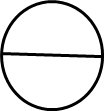 السؤال الأول: اجيبي على الفقرات التالية ب() امام الإجابة الصحيحة و ب( x) امام الإجابة الخاطئة مع التصحيح ان وجد:1-الأيديولوجيا تشير الى العامل الديني (       )2-كلما كان هناك اتصال فثمة هناك ايديولوجية (       )3-ان مضمون الاتصال السياسي هو النشاط الذي يحدث في البيئة السياسية (       )4-عدد عناصر الاتصال ستة عناصر (       )5-الأيديولوجية المهيمنة هي سيطرة أفكار معينة على أفكار سائدة بالمجتمع (       )6-تعد نظرية ترتيب الأولويات من نظريات القائم بالاتصال (     )7-ان الناخبين يكتسبون معلومات سياسية عن بيئتهم المحيطة بهم من خلال الاتصال الجماهيري اكثر من الاتصال الشخصي (     ) 8-أن الممارسة الإعلامية هي نتاج رؤية أيديولوجية بالمعنى الاصطلاحي لا اللغوي في صورة منتج عبر وسائل الاعلام (     )9-أيديولوجيا السلطة السياسية تتفق دائما مع الايدولوجيا السائدة في المجتمع (      )10-أفراد الشعب الذين يشاركون في العملية السياسية من خلال وسائل الاتصال المختلفة يهدفون الى إيصال رسالة محددة (       )11-ظهرت النظرية الليبرالية ببريطانيا في اواخر القرن الثامن عشر (       )12-ان مضمون الاتصال السياسي هو النشاط الذي يحدث في البيئة السياسية (       )13-عدد عناصر الاتصال ستة عناصر (       )14-اختلاف أساتذة الاتصال السياسي وارتباطه بالعلوم الاجتماعية وكونه نمط جديد من أنماط الاتصال هي من أسباب اختلاف تعريف الاتصال السياسي (       )15-ان السياسة هي تأثير اللغة وتأثير القوة والسلطة (       )16-كل نشاط سياسي يبدأ بالفعل وينتهي باللغة (       )17-يعد الإعلان السياسي اكثر أنواع الاتصال السياسي تأثيرا على الشعوب والمجتمعات (       )18-الدعاية هي التعبير عن اراء وافعال افراد او جماعات مصممة بشكل غير مقصود للتأثير على اراء     وافعال افراد وجماعات أخرى وفق غايات غير معدة مسبقا (       )السؤال الثاني: أختاري الاجابات الصحيحة من بين الاجابات التالية بوضع دائرة عليها        والتي قد تحتمل أكثر من اجابة واحدة صحيحة:1-أسباب أهمية الإعلان السياسي في هذا الوقت:أ-التطور التقني في وسائل الاعلام الالكترونية                                   ج-  ظهور مؤسسات الإنتاج المتخصصة في الإعلان السياسي ب-  ظهور الهيئات الاستشارية للحملات الانتخابية                             د- جميع ماسبق 2-ركزت بحوث الإعلان السياسي على الناخب:أ-الأثر المعرفي                                                                ج-  الأثر السلوكي ب-  الأثر العاطفي                                                      د- الأثر المعالج المعلوماتي   3-الكلمات الرديفة للدعاية هي:أ-الكذب                                                            ج-  غسيل دماغب-  الحرب النفسية                                            د- السلطة الرابعة 